tado do Rio Grande do Sul MUNICÍPIO DE ARATIBARua Luis Loeser, 287 – Centro – Fone: (54) 3376-1114 - CNPJ 87.613.469/0001-8499.770-000 - ARATIBA – RS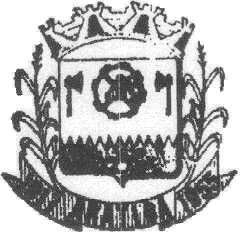 PROJETO DE LEI MUNICIPALNº106, DE 29 DE NOVEMBRO DE 2019Altera o anexo VII da Lei Municipal nº 2.640, de 18 de março de 2008, que dispõe sobre o zoneamento urbano do Município.Guilherme Eugênio Granzotto, Prefeito Municipal de Aratiba, Estado do Rio Grande do Sul, no uso de atribuições conferidas pela Lei Orgânica do Município:	FAÇO SABER que o Poder Legislativo aprovou, e eu sanciono e promulgo a seguinte Lei:Art. 1º Fica alterado o Anexo VII, do Plano Diretor de Aratiba, que trata do Mapa do Zoneamento Urbano do Município, onde a faixa de 30 metros da margem do Rio Novo compreendida na extensão do marco 20 ao marco 21, com zoneamento estabelecido pela Lei Municipal nº3.374/2013, passa a pertencer, em sua totalidade àZona Residencial Dois (ZR2).Art. 2º Esta Lei entra em vigor na data de sua publicação revogando-se as disposições em contrário.GABINETE DO PREFEITO MUNICIPAL DE ARATIBA, RS, aos 29de novembro de 2019.GUILHERME EUGENIO GRANZOTTO,Prefeito Municipal.JUSTIFICATIVAA alteração do zoneamentourbano  proposto  pelo Projeto de Lei nº106, de 29  de novembro de 2019,  justifica-se em razão da  pretensão do Executivo Municipal reconfigurar  o Zoneamento Urbano, alterando uma área já constante do  mapa do Plano Diretor do Município.Essa alteração na configuração do zoneamento urbano de Aratiba,permitirá  que o Loteamento pretendido para a área aconteçam de forma   perene, observadas as legislações em vigor  visando  reduzir o déficit habitacional existente.  Por estarazão  pede-se a autorização do Poder Legislativo para a referida  modificação do zoneamento urbano de Aratiba.   Aratiba, RS,29  de novembro  de 2019.GUILHERME EUGENIO GRANZOTTO,Prefeito Municipal.Estado do Rio Grande do SulMUNICÍPIO DE ARATIBARua Luiz Loeser, 287 – Centro – Fone: (54) 376-1114 - CNPJ 87.613.469/0001-8499.770-000 - ARATIBA – RSEstado do Rio Grande do SulMUNICÍPIO DE ARATIBARua Luiz Loeser, 287 – Centro – Fone: (54) 376-1114 - CNPJ 87.613.469/0001-8499.770-000 - ARATIBA – RS